Publicado en Barcelona el 21/12/2020 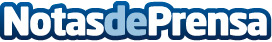 Sentinel Dual es la nueva gama de SAIs SDU para aplicaciones vitales de Riello UPSEsta gama ofrece la máxima fiabilidad para la alimentación de aplicaciones vitales y dispositivos de electromedicinaDatos de contacto:Jordi Riu93 595 95 10Nota de prensa publicada en: https://www.notasdeprensa.es/sentinel-dual-es-la-nueva-gama-de-sais-sdu Categorias: Nacional Medicina Hardware Otras Industrias http://www.notasdeprensa.es